INDICAÇÃO N.º 1417/2019Ementa: Providências quanto a remoção de galhos secos depositados na rua Adolpho Von Zuben, no bairro Jd. Paraná.Senhora Presidente:			O vereador FRANKLIN, solicita que seja encaminhado ao Excelentíssimo Senhor Prefeito Municipal a seguinte indicação:  Providências quanto a remoção de galhos secos de árvores depositados na rua Adolpho Von Zuben, defronte ao número 117, bairro Jd. ParanáJustificativa:			Moradores dessa região procuraram este vereador para reclamar e solicitar providências.                                        Valinhos, 16 de abril de 2019.Franklin Duarte de LimaVereador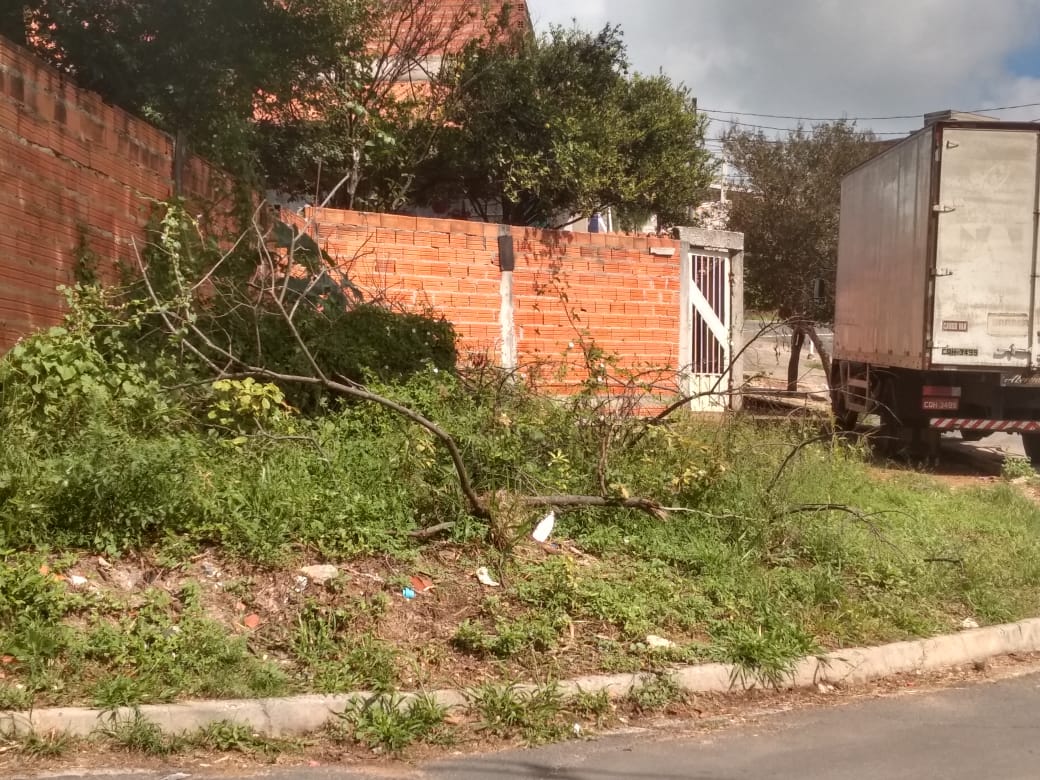 